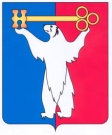 АДМИНИСТРАЦИЯ ГОРОДА НОРИЛЬСКАКРАСНОЯРСКОГО КРАЯРАСПОРЯЖЕНИЕ11.10.2022 		                                г. Норильск				             № 6308О внесении изменений в распоряжение Администрации города Норильска от 04.06.2018 № 2902 С целью урегулирования отдельных вопросов, связанных с деятельностью руководителей муниципальных учреждений, муниципальных унитарных предприятий муниципального образования город Норильск, обществ с ограниченной ответственностью, единственным участником которых является Администрация города Норильска,1. Внести в распоряжение Администрации города Норильска от 04.06.2018 
№ 2902 «Об урегулировании отдельных вопросов, связанных с деятельностью руководителей муниципальных учреждений, муниципальных унитарных предприятий муниципального образования город Норильск, обществ с ограниченной ответственностью, единственным участником которых является Администрация города Норильска» (далее – Распоряжение) следующие изменения:1.1. пункт 1.2.1 Распоряжения дополнить новым абзацем четвертым следующего содержания:«Принятие решения Главой города Норильска о замещении (незамещении) должности руководителя оформляется путем проставления соответствующей резолюции на ходатайстве, указанном в абзаце первом настоящего пункта.».1.2. абзац четвертый считать абзацем пятым соответственно.1.3. пункт 1.2.2 изложить в следующей в редакции:«1.2.2. заключение трудового договора с претендентом о работе по должности руководителя осуществляется начальником Управления на основании поданного претендентом заявления и документов, в соответствии с требованиями действующего законодательства, в том числе согласия на обработку персональных данных и обязательства о неразглашении персональных данных, конфиденциальной информации, ставшей известной в силу исполнения трудовых обязанностей, на имя Главы города Норильска о приеме его на работу на должность руководителя, согласованного с руководителем структурного подразделения Администрации города Норильска, в ведении которого находится учреждение (при наличии), заместителем Главы города Норильска, контролирующим деятельность соответствующего учреждения (предприятия, общества), заместителем Главы города Норильска по общественно-политической работе.».1.4. в пункте 1.2.3 Распоряжения слова «издаваемым Главой города Норильска» заменить словами «издаваемым начальником Управления».1.5. пункт 1.15.1 Распоряжения дополнить абзацем четвертым следующего содержания:«Принятие решения Главой города Норильска о временном переводе работников учреждений (предприятий, обществ) на должность руководителя на период подбора основной кандидатуры на должность руководителя оформляется путем проставления соответствующей резолюции на ходатайстве (заявлении), указанном в абзаце первом настоящего пункта.».1.6. в пункте 1.15.2 Распоряжения слова «осуществляется Главой города Норильска» заменить словами «осуществляется начальником Управления».1.7. в пункте 1.15.3 Распоряжения слова «издаваемым Главой города Норильска» заменить словами «издаваемым начальником Управления».1.8. в пункте 1.17 Распоряжения слова «(за исключением дополнительных соглашений, связанных с изменением срока действия трудового договора)» исключить.1.9. дополнить Распоряжение пунктом 1.21 следующего содержания:«1.21. Подписание уведомлений в соответствии со статьей 64.1 Трудового кодекса Российской Федерации о заключении трудового договора с гражданами, замещавшими должности государственной или муниципальной службы и замещающими должность руководителя.».2. Разместить настоящее распоряжение на официальном сайте муниципального образования город Норильск.3. Настоящее распоряжение вступает в силу с даты подписания, за исключением пункта 1.9 настоящего распоряжения, вступающего в силу с даты подписания настоящего распоряжения и распространяющего свое действие на правоотношения, возникшие с 01.06.2022.Глава города Норильска								     Д.В. Карасев